РЕСПУБЛИКА  ДАГЕСТАН СОБРАНИЕ  ДЕПУТАТОВ МУНИЦИПАЛЬНОГО РАЙОНА«МАГАРАМКЕНТСКИЙ  РАЙОН» РЕШЕНИЕ № 2-VIIсд08.10. 2020г.                                                                                        с.МагарамкентОб избрании заместителя председателя Собрания депутатов муниципального района «Магарамкентский район»              В соответствии с частью 3 ст.23 Устава муниципального района «Магарамкентский район» Собрание депутатов муниципального района  РЕШАЕТ:             Избрать Адилову Эльвиру Визировну – депутата от Собрания депутатов сельского поселения «сельсовет «Новоаульский» заместителем председателя Собрания депутатов муниципального района «Магарамкентский район» на постоянной профессиональной основе на срок ее полномочий в качестве депутата Собрания депутатов муниципальный район «Магарамкентский район».Председатель собрания депутатов                                               МР  «Магарамкентский район»                                                   Н.А.Алияров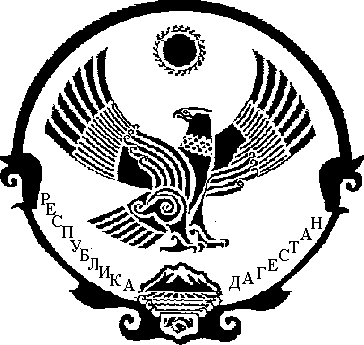 